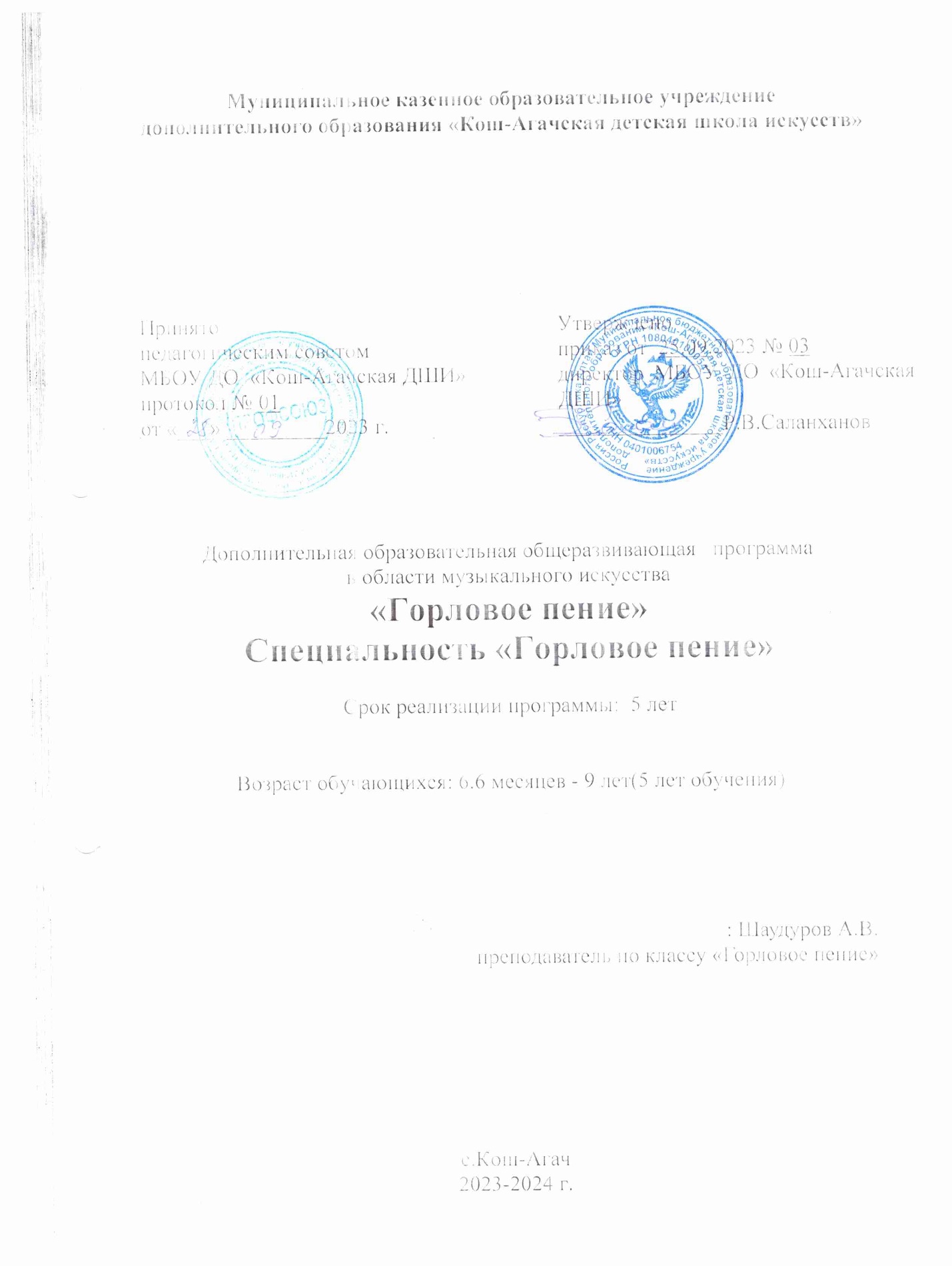 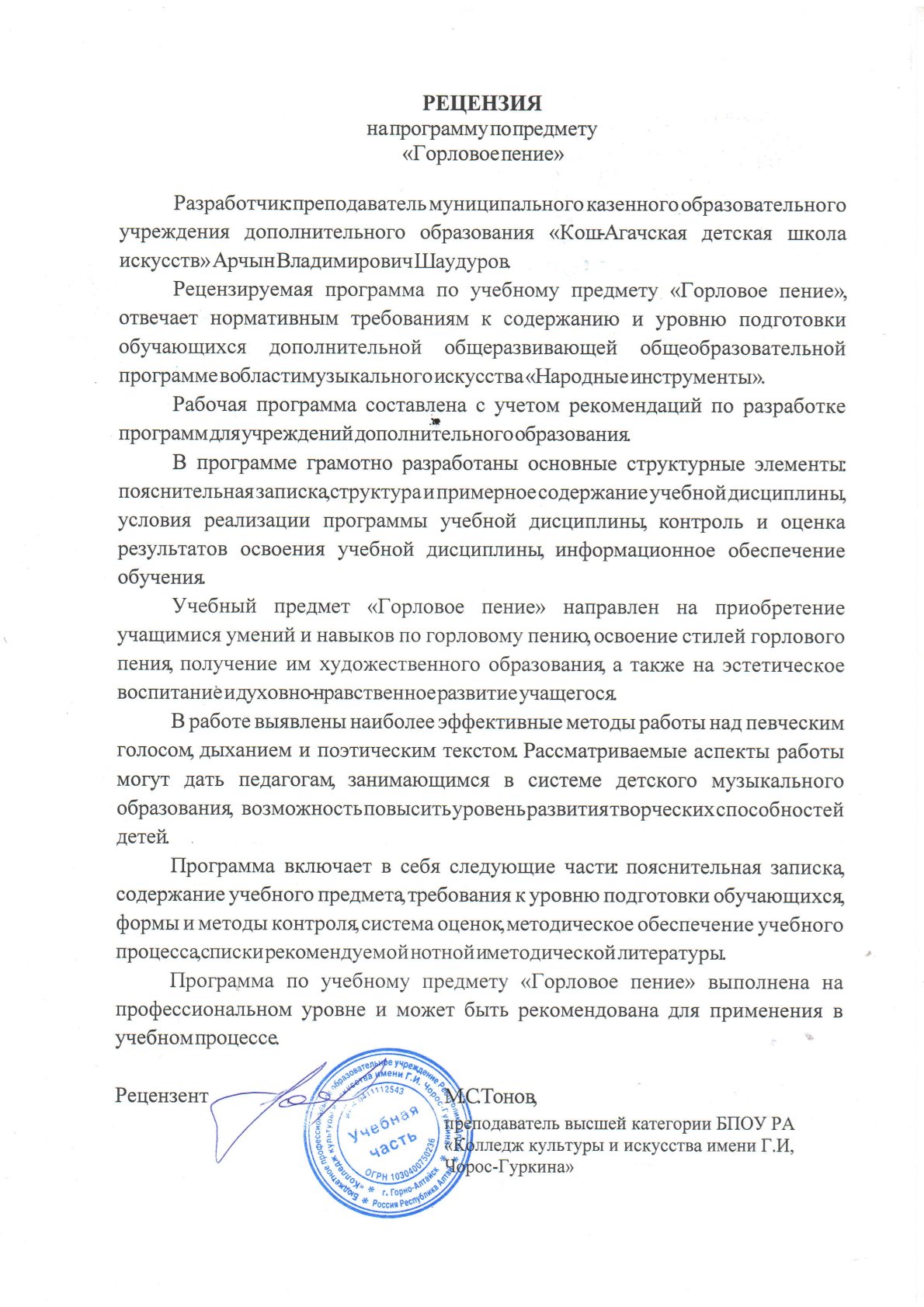 Муниципальное казенное образовательное учреждение  дополнительного образования «Кош-Агачская детская школа искусств»Дополнительная образовательная общеразвивающая   программа в области музыкального искусства «Горловое пение»Специальность «Горловое пение»Срок реализации программы:  5 лет Возраст обучающихся: 6.6 месяцев - 9 лет(5 лет обучения): Шаудуров А.В.преподаватель по классу «Горловое пение» с.Кош-Агач2023-2024 г.                                               Пояснительная записка.Актуальность.Формирование творческих способностей и развитие таланта имеет огромное значение в становлении личности детей и подростков, в их эстетическом воспитании и в воспитании духовной культуры.Важная задача, которая стоит перед педагогом дополнительного образования – не только научить детей и подростков воспринимать красоту музыки, но и через музыкальные образы способствовать пониманию самой жизни и закономерностей общественного развития, с помощью музыкального искусства помогать становлению нравственной личности.Средства массовой информации способствуют тому, что ребенок подвергается самым разнообразным  эмоционально - художественным воздействиям, среди которых нередко отрицательные, необходимо помочь ребятам разобраться в потоке информации, развивать у них хороший вкус.Искусство выступает одним из эффективных факторов  развития творческого потенциала формирующейся личности, а в этом смысле горлового пения в частности национальный инструмент топшур является  средством  художественно - творческого развития учащихся, вовлечения их в активную эстетическую деятельность. Занятия  в национальном инструменте топшур оказывают навыком чистого интонирования традиционного исполнения, т.к. в основе репертуара лежит гортанное интонация через горлового пения.Все это подтверждает актуальность и необходимость данной программы.Воспитание детей на музыкальных произведениях исполняемых национальном инструменте топшур и в воспроизведении звука-пения «Кай» - горлового пения является одним из важнейших средств нравственного и эстетического воспитания подрастающего поколения. Занятия изучения  горлового пения дает возможность развивать в обучающихсятрадиционную музыкальную культуру.Режим занятий. Программа предназначена для работы с детьми от 9 до 15 лет. Программа рассчитана на 3 года обучения. Занятия проводятся 3 раза в неделю по 3 часа. Значительное внимание уделяется индивидуальной работе и в исполнении поэтического текста фольклорных и авторских сочинений.В процессе занятий сочетается групповая и индивидуальная работа, работа по подгруппам. Образовательный курс строится в соответствии с возрастными, психологическими особенностями и творческими возможностями детей.ЦЕЛЬ ПРОГРАММЫ: развитие общей музыкальной культуры и потенциала, обучающихся в процессе творческого воспитания и исполнения музыкальных произведений на национальном инструменте топшур через горловое пение кай.Задачи:- овладение стилями горлового пения- освоение практических навыков горлового пения;- выявление певческих недостатков и устранение их с помощью различных вокально-технических приемов;- формирование умения самостоятельно заниматься горловым пением (распевание, подбор упражнений);В результате изучения  «Горловое пение» ученик должен овладеть:- принципом звукообразования стилей горлового пения; -- особыми вокально-техническими приемами;- навыком правильного дыхания;- навыком использования разных певческих атак;- навыком точности музыкальной интонации;- навыком соединения регистров путем их естественного смещения на каждом звуке;- навыком чистого интонирования в традиционных и специфических ладах народной музыки;- умением исполнять произведения с различным музыкальным сопровождением;- дикционно-орфоэпическими особенностями исполнения поэтического текста фольклорных и авторских сочинений.Ожидаемый результат: к концу программе каждый  обучающийся будет уметьисполнять произведения разных стилей, жанров,исполнять многообразные возможности инструмента в достижении наиболее убедительного воплощения исполнительского мастерства,анализировать исполняемые произведения «Кай-Чорчок» горлового пения,иметь опыт публичных выступлений,опыт самостоятельного разучивания горлового пения.иметь навыки музыкально-исполнительскими навыками игры на национальном инструменте,навыки разучивания произведений,следить за качеством звука, ритмической и темброво-динамической стороной.владеть         -различными приемами игры на инструментеиметь чувство уваженияк культуре страны;друг друга в коллективе.Учебный план1 год обучения.3 год обученияСодержание учебного плана:год обученияЗнакомство с музыкальным инструментом топшур: названия и внешний вид инструментов. Особенности  инструмента топшур. Положение инструмента при игре сидя, стоя. Положение рук, ног, грудной клетки. Известные  музыканты горлового пения.Дыхание:особенности дыхания горлового пения. Мгновенная задержка воздуха. Принципы вдоха и выдоха. Упражнения на дыхание. Исполнение на одном дыхании коротких фраз. Работа над мышцами губного аппарата. Атака звука твердая. Атака звука мягкая. Высокие и низкие звуки.Звукообразование. Особенности звукообразования при  игре на  музыкальном инструменте топшур. Атака звука твердая. Атака звука мягкая. Высокие и низкие звуки. Извлечение звука.Сыгранность групп: звуки. Альты. Тенора. Сыгранность группы альтов с инструментами топшур при горловом пении. Горловое пение  и строй инструментов. Разучивание произведений, имеющих яркое образование в сказке Кай-чорчок горлового пения. Знакомство с пением горлового пения преподавателя на инструменте топшур. Тренировка мелодического и гармонического слуха. Точная игра тонов и полуонов. Игра интервалов. Разучивание произведений крупной формы кайчорчок горлового пения.Игровые упражнения. Упражнения, развивающие музыкальный слух. Упражнения, развивающее чувство ритма. Упражнения, развивающие музыкальную память.Работа над сказанием кайчорчок горлового пения. Знакомство с эпосом. Разбор идейно-художественного содержания. Разучивание эпоса по частям. Работа над чистым звучанием. Работа над динамическими оттенками. Работа с солистами. Репетиции на платцу. Доработка концертных номеров. Генеральные репетиции в концертном зале. Ансамблевая работа. Отработка извлечения звука, работа над героическим эпосом, построение дуэтов, трио, квартетов, квинтетов и др. Свободные репетиции оркестра. Репетиционная работа по отработки эпоса, сыгранность групп  инструментов топшур подготовка к концертам.Концертная деятельность.  Участие в концертах, фестивалях, конкурсах, мероприятиях ДШИ согласно по плану работыМКОУ ДО ДШИ.2 год обученияВводное занятие.	Знакомство с техникой безопасности, основные понятия. Дыхание.	Особенности дыхания при игре на  музыкальном инструменте топшур горлового пения. Мгновенная задержка воздуха. Принципы вдоха и выдоха. Упражнения на дыхание. Исполнение на одном дыхании коротких фраз. Работа над мышцами губного аппарата. Атака звука твердая. Атака звука мягкая. Высокие и низкие звуки. Задержка дыхания.(расширение усвоенного материала)Звукообразование. Особенности звукообразования при  игре  музыкальном  инструменте топшур горлового пения. Звуковыделениеработа с диафрагмойЗвуковедение. Теоретические основы звука. 	Извлечение звука различными приемами. Подражанием звука природы в видах горлового пения.Музыкальная грамота. Основы горлового пения сыбыскы, коомей, каркыра.Тембр звучания. Горловой  тембр, каркыра в исполнении эпоса на музыкальном инструменте топшур.Одноголосие. Разучивание эпоса каркыраодноголосием.Фразировка. Понятиеофразировке. Средствафразировки: динамика, артикуляция.Приёмывыразительногосопоставлениязвучания.Работа с солистами. Индивидуальная работа с солистами.Работа над произведениями. Отработка изученных произведений эпоса индивидуально, на  инструменте топшур. Разбор по фразам. Работанадтехникойисполнения.
Концертная деятельность.  Участие в концертах, фестивалях, конкурсах, мероприятиях ДШИ согласно плану работа МКОУ ДО ДШИ.3 год обученияВводное занятие.	Знакомство с техникой безопасности, основные понятия 1 года обучения. Проба инструмента. Дыхание.Восстановление в памяти сведений второго года обучения. Типы и принципы дыхания. Уход за музыкальным инструментом топшур горлового пения. Звукообразование.Особенности звукообразования горлового пения на музыкальном инструменте топшур. Музыкальная грамота. Свободное владение горлового пения сыбыскы, коомей, каркыра.Игровые упражнения. Упражнения для выработки правильного звука,  для развития подвижности губ.Работа с солистами. Работа над индивидуальными особенностями горлового пения. Выбор героического  произведения. Работа над техникой исполнения. Работа на музыкальном инструменте топшур.Свободная  репетиция горлового пения. Показ исполнения горлового пения. Разучивание эпоса по  частям. Исполнение всего произведения.Концертная деятельность.  Участие в концертах, фестивалях, конкурсах, мероприятиях ДШИ согласно плану работа МКОУ ДО ДШИ.Раздел № 2. Комплекс организационно-педагогических условийКалендарный учебный график1 год обученияУсловия реализации  программы.Основной формой обучения являются овладения стилями  горлового пения. Форма обучения выбирается в зависимости от темы, места проведения и цели занятия. Каждое занятие содержит несколько видов работ, так как смена вида деятельности активизирует восприятие детей, их творческий интерес и способности.Педагогу важно соблюдать дифференцированный подход в обучении, т.к. для обучения по программе принимаются все желающие без специального отбора и с разными музыкальными способностями. При работе по программе также используется личностно-ориентированные технологии, большое внимание отводится здоровьесберегающим технологиям, т.к. звуки,  давящие на головной регистр не должна негативно отражаться на здоровье детей, используются паузы, смена видов деятельности, игровые моменты, физкультминутки и др.Программа реализуется по следующим принципам:Целесообразность подбора  музыкального репертуара в зависимости от педагогических задач и исполнительских возможностей горловиков;Постепенное усложнение репертуара и поставленных задач,Учёт индивидуальных особенностей детей, подбор учебного материала в соответствии со способностями детей, с их музыкальными и исполнительскими возможностями;Планируемое обучение детей музыкальному мастерству, передачи эмоций, настроения исполняемого произведения.Для успешной  реализации программы необходимо:-просторное помещение для репетиций-национальные музыкальные инструменты.-аудио аппаратура для репетиций с фонограммами.-нотный материал (партитура, партии)-методический материал.-концертные костюмы.-световое и музыкальное оборудование для концертов.Формы контроля результативности: педагог дополнительного образования осуществляет контроль качества полученных учащимися знаний, умений и навыков, путем проведения контрольных показов и концертных выступлений. Показатели уровня качества занятий и исполнительского мастерства являются концертные выступления коллектива, участие оркестра в различных конкурсах и фестивалях.Форма подведения итогов: зачет; концерт; прослушивание.Список литературы:Н.Е.Каланова - Алтайские миниатюры.Т.С.Тюхтенев - Алтайские народные песни.А.А.Конунов –Стилевое варьирование героических сказаниях Н.Улагашева.Н.У.Улагашев – Алтайские героические сказания.А.Г.Калкин – Алтын казык.Алтайский героический эпос – Маадай –Кара.Алтайский героический эпос – Очы-Бала.С.С.Суразаков – Алтайский героический эпос.Принято  педагогическим советом МБОУ ДО  «Кош-Агачская ДШИ» протокол № 01   от «___» _________2023 г. Утверждено приказ от  25.09.2023 № 03директор МБОУ ДО «Кош-Агачская ДШИ»_______________Р.В.СаланхановТемаТемаТемаТемаКоличество часовКоличество часовКоличество часовКоличество часовКоличество часовКоличество часовКоличество часовФомы контроляФомы контроляТемаТемаТемаТемаВсегоВсегоВсегоТеорияТеорияПрактикаПрактикаФомы контроляФомы контроля1.1.Начальный период обучения игре на топшуре.Начальный период обучения игре на топшуре.999661616Беседа Беседа 2.2.Теория  горлового пенияТеория  горлового пения3636366626263.3.Целесообразные игровые движения рук и пальцев, их координация. Целесообразные игровые движения рук и пальцев, их координация. 2020208815154.4.Алтайские благопожеланияАлтайские благопожелания101020204.4.Героические сказанияГероические сказания1414148830304.4.Постановка левой руки, положение пальцев на грифе. Постановка правой руки, положение кисти.Постановка левой руки, положение пальцев на грифе. Постановка правой руки, положение кисти.4446625252 2- 5.5.Сказительство.Искусство сказителя - кайчыСказительство.Искусство сказителя - кайчы1414146 6 2020Прослушивание Прослушивание 6.6.Ритмические группировки, способы их исполненияРитмические группировки, способы их исполнения262626662525Овладение стилями горлового пения. Строение голосового аппарата. Овладение стилями горлового пения. Строение голосового аппарата. 222222663535Контрольное прослушиваниеКонтрольное прослушивание8.8.Формирование исполнительских приемовФормирование исполнительских приемов161616882020Участие в концертахУчастие в концертах9.9.Свободные репетиции горлового пения и игра на топшуреСвободные репетиции горлового пения и игра на топшуре2424241212181810.10.Концертная деятельностьКонцертная деятельность22222210101818отчетный концертотчетный концертИтого:Итого:366ч366ч366ч98982682682 год обучения2 год обучения2 год обучения2 год обученияТемаТемаТемаТемаТемаТемаКоличество часовКоличество часовКоличество часовКоличество часовКоличество часовКоличество часовФормы контроляТемаТемаТемаТемаТемаТемаВсегоВсегоТеорияТеорияПрактикаПрактикаФормы контроля1.Введение. ДыханиеВведение. ДыханиеВведение. ДыханиеВведение. Дыхание2020551212Беседа 2.Атака звука. Освоение стиля кӧӧмӧй.Атака звука. Освоение стиля кӧӧмӧй.Атака звука. Освоение стиля кӧӧмӧй.Атака звука. Освоение стиля кӧӧмӧй.Атака звука. Освоение стиля кӧӧмӧй.2020101015153.ЗвуковедениеЗвуковедениеЗвуковедениеЗвуковедениеЗвуковедение25256615154.Работа над техникой игры на инструменте.Работа над техникой игры на инструменте.Работа над техникой игры на инструменте.Работа над техникой игры на инструменте.Работа над техникой игры на инструменте.2525991515прослушивание5.Освоение стиля каркыраОсвоение стиля каркыраОсвоение стиля каркыраОсвоение стиля каркыраОсвоение стиля каркыра1818121210106.Звуковедение, артикуляция на инструменте, как средство музыкальной выразительности.Звуковедение, артикуляция на инструменте, как средство музыкальной выразительности.Звуковедение, артикуляция на инструменте, как средство музыкальной выразительности.Звуковедение, артикуляция на инструменте, как средство музыкальной выразительности.Звуковедение, артикуляция на инструменте, как средство музыкальной выразительности.15155510107.Освоение стиля сыбыскы.Освоение стиля сыбыскы.Освоение стиля сыбыскы.Освоение стиля сыбыскы.151512121010Прослушивание 8.Упражнения на инструменте топшурУпражнения на инструменте топшурУпражнения на инструменте топшурУпражнения на инструменте топшурУпражнения на инструменте топшур15156610109.Регистры голоса, навыки соединения резонаторовРегистры голоса, навыки соединения резонаторовРегистры голоса, навыки соединения резонаторовРегистры голоса, навыки соединения резонаторовРегистры голоса, навыки соединения резонаторов10105555Прослушивание 10.Работа над музыкальным произведениемкай-чорчок.Работа над музыкальным произведениемкай-чорчок.Работа над музыкальным произведениемкай-чорчок.Работа над музыкальным произведениемкай-чорчок.Работа над музыкальным произведениемкай-чорчок.1010555511. Развитие практических навыков горлового пения. Развитие практических навыков горлового пения. Развитие практических навыков горлового пения. Развитие практических навыков горлового пения. Развитие практических навыков горлового пения.22221111111112.Концертная деятельностьКонцертная деятельностьКонцертная деятельностьКонцертная деятельностьКонцертная деятельность2121881111Участие в концертахОтчетный концертИтого:Итого:Итого:Итого:Итого:366 часов366 часов9494279279ТемаТемаТемаКоличество часовКоличество часовКоличество часовФормы контроля  ТемаТемаТемаВсегоТеорияПрактикаФормы контроля  1.Введение. Горловое пение.Введение. Горловое пение.10410Беседа  2.Подбор репертуара и работа над произведениямиПодбор репертуара и работа над произведениями84123.Работа над техникой игры на инструменте топшур.Работа над техникой игры на инструменте топшур.20822Тест  4.Сценическое воплощение художественного замысла исполняемых произведенийСценическое воплощение художественного замысла исполняемых произведений 2010 32 Тест  5.Исполнение  на слух, подбор сопровождения для горлового пения.Исполнение  на слух, подбор сопровождения для горлового пения.201224 6.Сказительское исполнение героических эпосовСказительское исполнение героических эпосов1213357.  Освоение приемов игры.Освоение приемов игры.208258.Работа с исполнителями горлового пенияс топшуромРабота с исполнителями горлового пенияс топшуром201230Прослушивание  9.Работа над произведениямикайчорчокРабота над произведениямикайчорчок3094010.Свободная репетицияСвободная репетиция3030 11.Концертная деятельностьКонцертная деятельность2626Участие в концертахОтчетный концерт Итого:Итого:36680286№ДатаФорма проведения занятияТемаКоличество часовФорма контроля14.09.Практическое занятиеВведение.Теория  горлового пения.3беседа25.09.Практическое занятиеНачальный период обучения игре на топшуре336.09.Практическое занятиеПоложение инструмента при игре сидя, стоя3411.09.Практическое занятиеПоложение губ при извлечения звука кай3Упражнения на дыхание 512.09.Практическое занятиеПоложение рук, ног, грудной  клетки3613.09.Практическое занятиеИгра на национальном инструменте топшур3718.09.Практическое занятиеОсобенности дыханиякай-каркыра3819.09.Практическое занятиеПринципы вдоха и выдоха при пении кай3920.09.Практическое занятиеПринципы вдоха и выдоха на инструменте топшур31025.09.Практическое занятиеУпражнение на дыхание31126.09.Практическое занятиеИсполнение на одном дыхании каркыра, сыбыскы, коомей31227.09.Практическое занятиеИзучение эпоса  кай-чорчок3№ДатаФорма проведения занятияТемаКоличество часовФорма контроля12.10.Практическое занятиеИсполнение текста кай-чорчокпоотрывкам3Выучить наизусть текст23.10.Практическое занятиеРабота над дыханием при исполнении кайкаркыра с текстом334.10.Практическое занятиеПринципы вдоха и выдоха кайкаркыра349.10.Практическое занятиеПринципы вдоха и выдоха кайсыбыскы3510.10.Практическое занятиеПринципы вдоха и выдоха кайкоомей3611.10.Практическое занятиеРабота над дыханием диафрагмы3716.10.Практическое занятиеРабота над мышцами языка, неба и губ3817.10.Практическое занятиеВысокие и низкие звуки3918.10.Практическое занятиеАтака звука твердая и мягкая31023.10.Практическое занятиеЗвукообразование31124.10.Практическое занятиеВысокие и низкие звукообразования31225.10.Практическое занятиеИзвлечение звука кай, грудного и головного резонатора31330.10.Практическое занятиеСказание кай-чорчок и его варианты 31431.10.Практическое занятиеОзнакомление сказителями Н.Н.Улагашева, А.Г.Калкина3Биография и эпосы№Дата Фома проведения занятия ТемаКоличество часовФорма контроля11.11.Практическое занятиеРазучивание произведений  эпоса игры на топшуре3Наизусть текст эпоса26.11.Практическое занятиеЭтапы развития горлового пения каркыра337.11.Практическое занятиеЦелесообразные игровые движения рук и пальцев, их координация. 348.11.Практическое занятиеИсполнение с горловым пением кай, текст эпоса  четверостишие с сопровождением инструмента топшур3513.11.Практическое занятиеИсполнение с горловым пением кай-каркыра, текст эпоса с восьми строк  сопровождением инструмента топшур3614.11.Практическое занятиеОвладение стилями горлового пения.3715.11.Практическое занятиеФормирование исполнительских приемов3820.11.Практическое занятиеЗвукоизвлечениекай-каркыра3921.11.Практическое занятиеЗвукоизвлечениекай-сыбыскы31022.11.Практическое занятиеЗвукоизвлечениекай-коомей31127.11.Практическое занятиеПереходы развития при исполнении кай-каркырана сыбыскы31228.11.Практическое занятиеПрослушивание кай. Запись на диктофоне31329.11Практическое занятиеИсполнение текста кай в стихотворной форме.3№Дата Форм проведения занятияТемаКоличество часовФорма контроля14.12.Практическое занятиеЗаучивание сказания «Алтай-Буучай» по отрывкам, эпизодам, мотивам325.12.Практическое занятиеОвладение стилями горлового пения.336.12.Практическое занятиеФормирование исполнительских приемов3411.12.Практическое занятиеИсполнение по отрывкам, эпизодами мотивом3513.12.Практическое занятиеИсполнение кай с сопровождением инструмента топшур3618.12.Практическое занятиеИгра на инструменте топшур с горловым пением каркыра,  по отрывкам  эпоса3719.12.Практическое занятиеИгра на инструменте топшур с горловым пением каркыра,  по эпизодам  эпоса3820.12.Практическое занятиеИгра на инструменте топшур с горловым пением каркыра,  по мотивам  эпоса «Алтай-Буучай»3925.12.Практическое занятиеИндивидуальные занятия31026.12.Практическое занятиеПоказ горлового пения на сцене3прослушивание1127.12.Практическое занятиеПовторение пройденного материала3№ДатаФорма проведения занятияТема Количество часовФорма контроля115.01.Практическое занятиеАлтайские благопожелания к духу Алтая3Выучить благопожелания216.01.Практическое занятиеЗнакомство и усвоение содержание благопожелания3317.01.Практическое занятиеГорловое исполнение благопожелания3422.01.Практическое занятиеПодготовка к народному празднику «Чага-Байрам»3523.01.Практическое занятиеАтака звука. Освоение стиля кӧӧмӧй.3624.01.Практическое занятиеРабота над техникой игры на инструменте.3729.01.Практическое занятиеБлагопожелания стиля кӧӧмӧй-кай3830.01.Практическое занятиеБлагопожелания стиля каркыра-кай3931.01.Практическое занятиеИндивидуальные занятия3№Дата Форма проведения занятия Тема Количество часовКоличество часовФорма контроля15.02.ПрактическоезанятиеРазвитие навыков горлового пения3326.02.ПрактическоезанятиеРазучивания произведения эпоса с горловым исполнением3337.02.Практическое занятиеПо этапное горловое исполнения алтайского эпоса «Оочы-Бала»33412.02.Практическое занятиеПервый этап становление богатыря кай с сопровождением инструмента топшур33513.02.Практическое занятиеРазвитие искусства сказителя33614.02.Практическое занятиеИсполнение текста по отрывкам33719.02.Практическое занятиеСтроение голосового аппарата. Певческая установка33Упражнение на дыхания 820.02.Практическое занятиеТипы певческого дыхания33921.02.Практическое занятиеАтака звука. Освоение стиля кӧӧмӧй331026.02.Практическое занятиеОсвоение стиля каркыра331127.02.Практическое занятиеОсвоение стиля сыбыскы331228.02.Практическое занятие2 этап борьба богатырей с дикими животными  кай с сопровождением инструмента топшур2 этап борьба богатырей с дикими животными  кай с сопровождением инструмента топшур№Дата Форма проведения занятияТемаКоличество часовФорма контроля15.03.Практическое занятие3 этап о борьбе богатырей с «Нижним миром»3Выучить текст26.03Практическое занятиеРегистры голоса, навыки соединения резонаторов337.03Практическое занятиеГорловое исполнение эпоса с сопровождением инструмента топшур 3412.03.Практическое занятиеСценическое воплощение художественного замысла исполняемых произведений3513.03.Практическое занятиеСовершенствование исполнительской техники в отображении характера произведения.3614.03.Практическое занятиеСредства выразительного исполнения.3719.03.Практическое занятиеФразировка. Культура звука.3820.03.Практическое занятиеРазвития умений расшифровать исполненный текст3921.03.Практическое занятиеИсполнение эпического кая-горловое пение 31026.03.Практическое занятиеРабота над техникой игры на инструменте.31127.03.Практическое занятиеВоплощение принципа единства горлового пения и инструментального развития.31228.03.Практическое занятиеУчастие в праздничных мероприятиях школы, района и республики3№Дата Форма проведения занятияТемаКоличество часовФорма контроля12.04.Практическое занятиеСтили  горлового пения, средства художественной выразительности и их развитие.323.04.Практическое занятиеОвладение навыками правильного,  певческого дыхания (грудное, брюшное, грудобрюшное или диафрагмальное);334.04.Практическое занятиеИскусство сказителя –кайчы349.04.Практическое занятиеГероические сказания Н.К. Ялатова, А.Г. Калкина3510.04.Практическое занятиеГероическое сказание  «Янгар» Н.К. Ялатова исполнение по отрывкам3Выучить слова611.04.Практическое занятиеС сопровождением инструмента топшур кай «Янгар»3716.04.Практическое занятиеРазновидности стиля каркыра в пении кай «Янгар»3817.04.Практическое занятиеА.Г.Калкин «Очы-Бала»3918.04.Практическое занятиеПоэтическое исполнение текста горловым пением кай «Очы-Бала»31023.04.Практическое занятиеСтроение работы голосового аппарата с музыкальным инструментом топшур31124.04.Практическое занятиеПоэтапное исполнение кай–чорчок «Очы-бала» 31225.04.Практическое занятиеРазвитие дыхания  при исполнении кайкаркыра с текстом31330.04.Практическое занятиеИсполнение кай-каркыра,  на одном дыхании 3№Дата Форма проведения занятияТемаКоличество часовФорма контроля12.05.Практическое занятиеГортанное исполнение алтайских народных песен327.05.Практическое занятиеОвладение мягкой певческой атакой звука (смыкание связок при фонации без удара одновременно с подачей воздушной струи);338.05.Практическое занятиеВыполнение дыхательных упражнений3414.05.Практическое занятиеОкругление звука  (положение мягкого неба); переход с каркыра на коомей3515.05.Практическое занятиеИсполнение с горловым пением кайчорчок «Очы-Бала» от начала до конца3616.05.Практическое занятиеС сопровождением инструмента топшур горловое исполнениекай-чорчок«Янгар»3721.05.Практическое занятиеГорловое исполнение эпоса с переходами каркыра, сыбыскы, коомей3822.05.Практическое занятиеОтработать скачки при переходах на разные позиции.3923.05.Практическое занятиеПродолжить развитие дикции орфоэпическими правилами при исполнении героического эпоса31028.05.Практическое занятиеАнализ произведения, разбор трудностей, пропевание  строк сказания.31129.05.Практическое занятиеСамостоятельно развивать навыки горлового пения 31230.05.Практическое занятиеИтоговое прослушивание. Концертная деятельность3прослушивание